О мерах по организации летнего отдыха, оздоровления и занятости детей  и подростков Пограничного муниципального округа в 2020 годуВ соответствии с Законом Российской Федерации № 131-ФЗ «Об общих принципах организации местного самоуправления», в целях реализации муниципальной программы «Развитие образования ПМР на 2016-2020 годы», утвержденной постановлением администрации Пограничного муниципального района от 18.01.2016 № 8,  администрация  Пограничного муниципального района ПОСТАНОВЛЯЕТ: 1.  Утвердить:1.1 состав межведомственной комиссии по организации летнего отдыха, оздоровления и занятости детей и подростков Пограничного муниципального округа в 2020 году (приложение № 1);1.2 состав комиссии по приемке оздоровительных лагерей с дневным пребыванием  детей  Пограничного муниципального округа в 2020 году  (приложение № 2);1.3 перечень учреждений образования Пограничного муниципального  округа, организующих оздоровительные лагеря с дневным пребыванием детей в  2020 году  (приложение № 3).2. Отделу народного образования администрации Пограничного муниципального района (Панкова Н.Г.):- до 27 июля 2020 года составить график работы межведомственной комиссии     по организации отдыха, оздоровления и занятости детей и подростков по приемке Организаций к оздоровительной кампании 2020 года;-  31 июля 2020 года организовать проведение комиссионной приемки оздоровительных лагерей с дневным  пребыванием детей;  - принять меры, направленные на выполнение требований санитарного законодательства и своевременную реализацию предписаний органов Роспотребнадзора;- не допускать открытия летних оздоровительных лагерей с дневным пребыванием детей без наличия санитарно-эпидемиологических заключений              о соответствии осуществляемой деятельности санитарно-эпидемиологическим требованиям;- не допускать в период летней оздоровительной кампании работу школьных ремонтных бригад в образовательных учреждениях.3. Руководителю МБОУ «Жариковская СОШ ПМР» (Федосенко Л.М.)    обеспечить:- к 30 июля 2020 года готовность к работе летних оздоровительных лагерей         с дневным пребыванием детей;-  надлежащие условия для организации и проведения воспитательной                         и оздоровительной работы с детьми в летних оздоровительных лагерях;- соблюдение требований противопожарной безопасности, санитарно                   - эпидемиологических требований к устройству, содержанию и режиму работы летних  оздоровительных лагерей;-  создание условий для безопасности жизни и здоровья детей,   предупреждения детского травматизма, безопасности дорожного движения в период летних каникул;- информирование родителей о режиме функционирования летних оздоровительных лагерей с дневным пребыванием детей в условиях распространения COVID -19;- соблюдение  всех  санитарно-эпидемиологических мер в детских лагерях             в условиях распространения COVID -19;-в целях обеспечения безопасности пребывания детей в организациях отдыха детей обеспечить неснижаемый запас дезинфицирующих средств, средств индивидуальной защиты.4.  Рекомендовать:4.1.  Начальнику отдела по Пограничному муниципальному району департамента труда социального развития Приморского края (Ландграф М.С.):-обеспечить отдых и оздоровление детей, находящихся в трудной жизненной ситуации в 2020 году;4.2. КГБУЗ «Пограничная ЦРБ» (Мнацаканян А.А.):-обеспечить организацию медицинской помощи и проведение мероприятий         по обеспечению безопасности жизнедеятельности детей в учреждениях отдыха           и оздоровления в условиях сохранения рисков распространения COVID-19;-обеспечить прохождение медицинских осмотров детей, направляемых в детские оздоровительные лагеря.4.3. ОНДиПР по Пограничному муниципальному району (Воеводин Е.В.):-усилить контроль( надзор) за осуществлением деятельности оздоровительных организаций на территории Пограничного муниципального округа, в частности выполнения обязательных требований, направленных на обеспечение безопасности жизни и здоровья людей, в том числе на водных объектах. 4.4  ОМВД России по Пограничному  району (Душкин А.Г.):- обеспечить реализацию мер по профилактике безнадзорности                                      и правонарушений  несовершеннолетних в период каникул;-  осуществлять меры по предупреждению детского дорожно-транспортного травматизма и созданию условий для безопасного нахождения детей на улицах              в период каникул.5. Считать утратившим силу постановление администрации Пограничного муниципального района от 13.03.2020 № 226 «О мерах по организации летнего отдыха, оздоровления и занятости детей и подростков Пограничного муниципального округа в 2020 году»6. Опубликовать настоящее постановление в газете «Вестник Приграничья»                 и разместить  на официальном сайте администрации и Думы Пограничного муниципального района.7.  Контроль  за исполнением  настоящего постановления  возложить                  на и.о. начальника отдела народного образования администрации Пограничного муниципального района О.В. Балесного.И.о. главы администрациимуниципального района                                                                                       В.Ю. БеловО.Н. Азевич21-6-61 Приложение № 1к постановлению администрации Пограничного  муниципального  районаот  ______    №    ______Составмежведомственной комиссии  по организации летнего отдыха, оздоровления и занятости  детей и подростков Пограничного муниципального округа в 2020 годуЧлены комиссии:Мун Б.А.             – начальник отдела по делам культуры, молодежи и социальной                                 политике администрации Пограничного  муниципального                               района;Бондарева В.И.   – начальник отделения КГБУ «Приморский центр занятости                              населения» в Пограничном  районе (по согласованию);Ландграф М.С.     - начальник отдела социальной защиты населения по Пограничному         муниципальному  району, департамента социальной защиты       населения  по Приморскому краю (по согласованию);Пелихова Н.Н.       - главный специалист ТОУ Роспотребнадзора                                по Приморскому краю в г. Уссурийске (по согласованию);   Миков П.Н.           – помощник главы администрации Пограничного муниципального                                   района по физической культуре и спорту;Байдраков В.П.     - начальник   отдела    опеки   и попечительства                                                       администрации Пограничного муниципального района;Богородецкая С.Г. - главный специалист по делам несовершеннолетних и защите их                                  прав администрации Пограничного муниципального  района;Аленушкина  Н.А.   - инспектор ОУУП и ПДН ОМВД  России                                  по Пограничному муниципальному району (по согласованию);Черкасова Н.М.      - главный     педиатр     КГБУЗ   «Пограничная ЦРБ»                                   (по согласованию).Воеводин Е.В.     – начальник ОНДиПР Пограничного муниципального                                                        района УНДиПР  ГУ МЧС России по Приморскому краю                                       (по согласованию);Приложение № 2к постановлению администрации Пограничного  муниципального  районаот  _________   №  ______Состав комиссии  по приемке оздоровительных лагерей с дневным пребыванием детей Пограничного муниципального округа в 2020 году      Панкова Н.Г.      – начальник отдела народного образования администрации                                           Пограничного муниципального района, заместитель председателя                                                     комиссии;Азевич О.Н.         – ведущий специалист отдела народного образования                                                     администрации Пограничного муниципального района,                                             секретарь комиссии;      Пелихова  Н.Н.    - главный специалист ТОУ Роспотребнадзора                                       по Приморскому краю в г. Уссурийске (по согласованию);Воеводин Е.В.     – начальник ОНДиПР Пограничного муниципального                                                        района УНДиПР  ГУ МЧС России по Приморскому краю                                       (по согласованию); Байдраков В.П.    – начальник отдела опеки и попечительства                                                                                                                                                                                                                                                                                                                                  администрации Пограничного муниципального района; Вишневский В.С. – старший лейтенант полиции, инспектор ГООО ПОО ОВО                                    по г. Уссурийску (по согласованию).Аленушкина  Н.А.   - инспектор ОУУП и ПДН ОМВД  России                                  по Пограничному муниципальному району (по согласованию); Приложение № 3к постановлению администрации Пограничного  муниципального  районаот  ______ № _________Переченьучреждений образования Пограничного муниципального  округа, организующих оздоровительные лагеря с дневным пребыванием детей в 2020 годуАДМИНИСТРАЦИЯПОГРАНИЧНОГО   МУНИЦИПАЛЬНОГО   РАЙОНАПРИМОРСКОГО КРАЯПОСТАНОВЛЕНИЕ_  27.07.2020                                        п. Пограничный                                                  644Тимшина Э.Э.- заместитель главы по социальной политике администрации   Пограничного муниципального района, председатель комиссии;Панкова Н.Г.- начальник отдела народного образования  администрации      Пограничного муниципального района, заместитель  председателя комиссии;Азевич О.Н.   – ведущий специалист отдела народного образования    администрации Пограничного муниципального  района, секретарь  комиссии.№Образовательная организацияКоличество детей в лагеряхКоличество детей в лагеряхНачальниклагеря№Образовательная организацияIсменавсего1МБОУ  «Жариковская СОШ ПМР»2424Федосенко Л.М.2Филиал МБОУ «Жариковская СОШ ПМР» в с.Богуславка12        12Стукан И.И.3Филиал МБОУ «Жариковская СОШ ПМР» в с. Нестеровка1212Кутафина Н.С.ИТОГО4848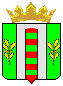 